Innkalling og sakspapirer til styremøte for Bratte Rogalands Venner
Onsdag 19. februar 2020
Kl. 17.30 – 20.00

Sted: Sørmarka ArenaMøterom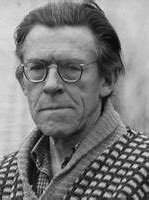 “Men hensigten, spør folket, meningen, maalet? Der er ingen hensigt, der er intet maal. Tindesporten er meningsløs som selve livet, - derfor kan dens trolddom aldrig dø.”-Peter Wessel Zapffe-Bratte Rogalands VennerSaksframlegg						19.02.2020Sak 1/20: Godkjenning av innkalling og dagorden
Forslag til vedtak: Styret godkjenner innkalling og dagsordenBratte Rogalands VennerSaksfremlegg19.02.20Sak 1/20 Godkjenning av referat fra 06.11.19Forslag til vedtak:Styret godkjenner referat fra 06.11.20Referat fra 02.10.19Vedlegg 1: referat fra styremøte 06.11.19Bratte Rogalands VennerSaksfremlegg19.02.20Sak 03/20: Gjennomgang av regnskap for 2019, samt innspill til budsjett for 2020Forslag til vedtak: Styret godkjenner regnskapet for 2020 uten anmerkninger. Innspill til budsjett for 2020 sendes kasserer senest utgangen av uke 10.Regnskap for 2019Regnskapet for 2019 viser et underskudd på 133 000 kr. Dette skyldes i hovedsak at BRV ikke fikk tilskudd fra kommunen i 2019.Styreleder ønsker at BRV styrer mot et overskudd i 2020.  Det betyr at det må kuttes i utgifter for 2020. Lønnsutgiftene vil i 2020 være betydelig større enn i 2019. Dette skyldes en helt nødvendig tilsetting av Daglig Leder.Det er allerede kuttet i tilleggsgode som folkekortet, for ansatte trenere. I tillegg er treningsavgiften økt, for alle grupper.Det foreslås nå at det kuttes i reisestøtte til konkurranseutøvere og at det kun er helt nødvendige innkjøp, som foretas, forutsatt at dette ikke dekkes av andre midler.Styreleder ber styremedlemmene komme med innspill til nytt budsjett senest utgangen av uke 10.Bjørnar: vi må kutte utgifter og få inn inntekter.Vi må få ny konto koblet mot klubbadmin. Dette må vi få fikset før 15. mars før kontigenten sendes ut. Regnskapet godkjennes for nå, men må godkjennes på årsmøte. Inntekter kunne vært en god kilde til penger. Gjerne sponsormidler. Hvem spør vi? Edith kar kontakter, for eksempel Stangeland. Nettsidene våre, få inn sponsorlogoer mot penger. Utvikle sponsorpakker (dette ser Stian, Edith og Fredric på).Bratte Rogalands VennerSaksfremlegg19.02.20Sak 4/20: Godkjenning av Rollebeskrivelse for Styret og Daglig lederForslag til vedtak:Styret tar forslaget til etterretning, og ber Daglig leder og styreleder jobbe videre med utkastet.Rollebeskrivelse for Styret og Daglig lederVedlegg 2: Rollebeskrivelse for Styret og Daglig lederBratte Rogalands VennerSaksfremlegg19.02.20Sak 05/20: Godkjenning av Stillingsbeskrivelse for Daglig lederForslag til vedtak:Styret tar forslaget til etterretning, og ber Daglig leder og styreleder jobbe videre med utkastet.Godkjenning av Stillingsbeskrivelse for Daglig lederVedlegg 3: Stillingsbeskrivelse Daglig LederBratte Rogalands VennerSaksfremlegg19.02.20Sak 06/20: Handlingsplan for 2020- 2021Forslag til vedtak:Styret tar forslaget til etterretning, og ber Daglig leder og styreleder jobbe videre med utkastet.Godkjenning Handlingsplan for 2020- 2021Vedlegg 3: Handlingsplan for 2020-2021Bratte Rogalands VennerSaksfremlegg19.02.20Sak 07/20: Forberedelser til årsmøtet 2020Forslag til vedtak:Styrets medlemmer levere inn kort rapport fra sine oppgaver senest innen uke 10.Daglig leder finner kandidater til å fylle kontrollkomite, valgkomite og signering av protokoll.Forberedelser til årsmøtet 2020På årsmøtet skal det legges frem Årsrapport for aktiviteter i klubben for 2019.Dette er en kort tekst på hver av aktivitetene som klubben har hatt, i 2019.Hver enkelt må levere dette til styreleder (på mail) innen uke 10. Gjerne med noen bilder.Nytt av året er at det også skal oppnevnes en kontrollkomite for klubbens økonomi. Komiteen skal bestå av to personer. Disse må være klar til årsmøtet.På årsmøtet må også valgkomiteen for kommende periode godkjennes, en revisor må oppnevnes, samt to personer til å signere protokollen.Valgkomiteen har funnet forslag til nytt styremedlem som erstatter Edith og Juliane. Personen er blitt forespurt og har takket ja. Styreleder legger her til at hun personlig er svært takknemlig for at nn har takket ja til å stille til valg, som nytt styremedlem.Bratte Rogalands VennerSaksfremlegg19.02.20Sak 08/20: Støtte til ansatt trener i BRV, NF Metodekurs og Klatreinstruktør 1 LavlandForslag til vedtak:BRV støtter Sjoerd med inntil 20 000 kr for deltakelse på NF Metodekurs, veilederkurs og Klatreinstruktør 1 Lavland.  Beløpet kan brukes til både kursavgift og reiseutgifter.Det ble stemt, og styret sa ja. Men vi må utarbeide et konkret plan for hva vi vil ha i retur for å sponse dette. Vi må også kutte 20000 fra budsjettet for å fremlegge et budsjett på årsmøte som går i pluss (dette er pålagt). Støtte til ansatt trener i BRV, NF Metodekurs og FjellBRV trenger flere uteinstruktører på et litt høyere nivå enn det klubben har i dag.. Sjoerd ønsker å ta dette. https://fjellsportforum.no/wp-content/uploads/2016/02/Kvalifiseringsvei-klatreinstrukt%C3%B8r-1.pdfBratte Rogalands VennerSaksfremlegg19.02.20Sak 09/20: Foredrag med Hazel FindlayForslag til vedtak: Daglig leder jobber videre for å booke arrangementet høsten 2020.Foredrag med Hazel FindlayBRV har tidligere hatt tradisjon med å booke inn et større «navn» til foredrag. I år har det kommet et forslag og ønske om å booke inn Hazel Findlay.Vi utsetter det til en ev norgesturne til neste år. Stian tar det med Sindre. Innkalling og dagsorden 
Gruppe:Styret i Bratte Rogalands VennerMøtested:Sørmarka Arena, møteromMøtedato/ -tid:Onsdag 19.02.2020 klokken 17.30 – 20.00Deltakere:Edith, Øyvind, Jostein, Fredric, Bjørnar, Juliane, Marthe, Stian (DL)Sak Saksorden onsdag 20.02.2001/20Godkjenning av innkalling og dagsorden02/20Godkjenning av referat fra 06.11.1903/20Gjennomgang av regnskap for 2019, samt innspill til budsjett for 2020 04/20Godkjenning av Rollebeskrivelse for Styret og Daglig leder05/20Godkjenning av Stillingsbeskrivelse for Daglig leder06/20Godkjenning av Handlingsplan for BRV 2020 -202107/20Forberedelser til årsmøtet 202008/20Støtte til ansatt trener i BRV, NF Metodekurs og Klatreinstruktør 1 Lavland09/20Foredrag med Hazel Findlay 